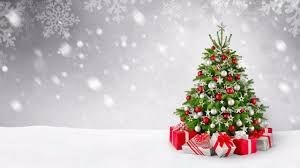 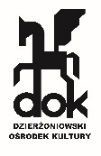 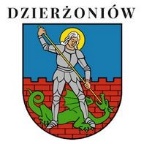 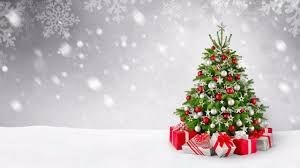 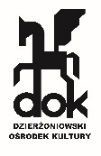 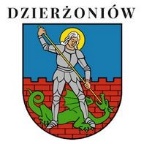 ZASADY OGÓLNEOrganizatorem Jarmarku Świątecznego „Hej Kolęda” jest Urząd Miejski w Dzierżoniowie oraz Dzierżoniowski Ośrodek Kultury. Jarmark odbędzie się w terminie 17 – 18 grudnia 2022 r. w godzinach 12.00-18.00 na dzierżoniowskim Rynku. Do udziału zapraszamy twórców sztuki ludowej oraz dzieła artystycznego o tematyce świątecznej; Wystawców z wyrobami lokalnymi i tradycyjnymi a także przedmiotami użytkowymi, które wpisują się w charakter Jarmarku. Uczestnictwo Wystawców w wydarzeniu jest odpłatne:jeden dzień : 30 złdwa dni:  50 złIstnieje możliwość skorzystania ze stoiska - drewniany stragan (ilość ograniczona), opłata
 za wynajęcie straganu: 50 zł za każdy dzień
 Przedłużacze i inne niezbędne wyposażenie Wystawcy zapewniają we własnym zakresie.Organizator nie ponosi odpowiedzialności za formę rozliczenia Wystawcy z Urzędem Skarbowym i innymi instytucjami. Wystawca zobowiązany jest do sprzedaży towarów odpowiednio oznakowanych
 i posługiwania się legalizowanymi narzędziami pomiarowymi, przestrzegania terminów przydatności do spożycia i trwałości towarów spożywczych przeznaczonych do sprzedaży.Lokalizacja stoiska jest określana przez Organizatora i zależy od warunków organizacyjno-technicznych Jarmarku. Wystawiający ma obowiązek zająć stoisko przyporządkowane Wystawcy. Nie ma możliwości zajęcia miejsca innego niż wynika z przydziału. Organizator ma prawo nie wyrazić zgody na zamiany przydzielonych miejsc, gdy koliduje to z ogólną wizją i porządkiem. Organizator nie ponosi odpowiedzialności za asortyment wystawiony na stoisku, za uszkodzenia powstałe na osobie lub mieniu Wystawcy przed, po i w trakcie trwania Jarmarku, za szkody spowodowane kradzieżą, ogniem, wichurą, deszczem, zamieciami śnieżnymi, eksplozją, zalaniem wodą, przerwą w dostawie lub przepięciem prądu i innymi przyczynami losowymi.Organizator zastrzega sobie prawo wprowadzenia ograniczeń wjazdu i postoju na terenie Jarmarku.Zgłoszenia będą przyjmowane do dnia 14 grudnia 2022 roku lub do wyczerpania miejsc.Wypełnienie i wysłanie podpisanej karty zgłoszeniowej Wystawcy jest równoznaczne z zaakceptowaniem postanowień niniejszego Regulaminu. Organizator zastrzega sobie prawo nieprzyjęcia oferty uczestnictwa bez podania przyczyny. Ze względu na epidemie COVID-19 Wystawcy zobowiązani są do przestrzegania obowiązujących przepisów prawa w tym zakresie i stosowania wszystkich wymaganych prawem zaleceń sanitarnych celem zapobiegania rozprzestrzeniania się wirusa.WARUNKI UDZIAŁUWypełnienie karty zgłoszeniowej Wystawcy oraz zgodę na przetwarzanie danych osobowych  w sposób czytelny i kompletny. Dostarczenie karty zgłoszeniowej do Dzierżoniowskiego Ośrodka Kultury do dnia 14 grudnia 2022: drogą elektroniczną na e-mail: ala@dok.pl (skan wypełnionego 
i podpisanego formularza) lub pocztą tradycyjną lub osobiście na adres DOK, Świdnicka 2, 58-200 Dzierżoniów.Uzyskanie od Organizatora potwierdzenia uczestnictwa w formie telefonicznej, pisemnej lub mailowej. Samo nadesłanie Formularza Zgłoszeniowego Wystawcy nie jest równoznaczne z przyjęciem zgłoszenia.  Po zaakceptowaniu zgłoszenia przez Organizatora, prosimy o uiszczenie opłaty najpóźniej do dnia 16.12.2022 r. na konto SGB Bank Spółdzielczy w Dzierżoniowie 03 9527 0007 0051 0509 2000 0001 z dopiskiem JARMARK ŚWIĄTECZNY.
Istnieje możliwość uiszczenia wpłaty osobiście w kasie DOK, w godzinach pracy kasy.Zgłoszenie uczestnictwa jest równoznaczne z udziałem w Jarmarku w godzinach od 12:00-18:00. Montaż stoisk jest możliwy od godziny 10.00. 
Ewentualne zmiany dotyczące godzin prowadzenia działalności handlowej muszą być ustalane z organizatorem i wprowadzone wyłącznie za jego zgodą.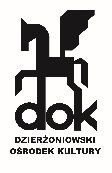 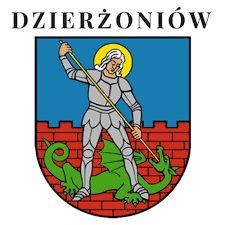 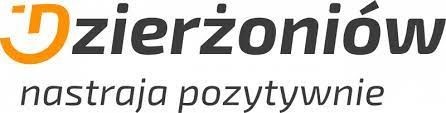 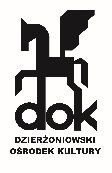 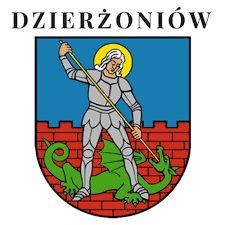 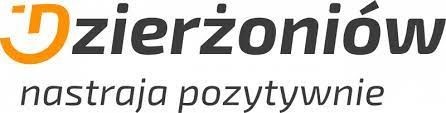 Klauzula informacyjna o przetwarzaniu danych osobowych w DOK DzierżoniówZgodnie z art. 13 ust. 1 i 2 rozporządzenia Parlamentu Europejskiego i Rady (UE) 2016/679 z dnia 27 kwietnia 2016 r. w sprawie ochrony osób fizycznych w związku z przetwarzaniem danych osobowych i w sprawie swobodnego przepływu takich danych oraz uchylenia dyrektywy 95/46/WE (ogólne rozporządzenie o ochronie danych) (Dz. Urz. UE L 119, s. 1) – dalej RODO − informujemy, że: 1.	Administrator Danych OsobowychAdministratorem Pani/Pana danych osobowych jest Dzierżoniowski Ośrodek Kultury w Dzierżoniowie z siedzibą przy ul. Świdnickiej 23, 58-200 Dzierżoniów,  telefon: 74 6464660, e-mail: dyrektor@dok.pl, dok@dok.pl.2.	Inspektor Ochrony Danych
Inspektorem Ochrony Danych Osobowych jest Pan Tomasz Więckowski i ma Pani/Pan prawo kontaktu z nim za pomocą adresu e-mail iod2@synergiaconsulting.pl tel 693 337 954 lub pisemnie na adres siedziby Administratora.  3.	Cele i podstawy przetwarzania Pani/ Pana dane osobowe będą przetwarzane na podstawie art. 6 ust. 1 lit. a RODO w związku z dobrowolnie udzieloną zgodą, art. 6 ust.1 lit. b RODO w związku z zawarciem umowy, art. 6 ust. 1 lit. c RODO w związku z wypełnieniem obowiązku prawnego ciążącego na Administratorze, art. 6 ust. 1 lit. e RODO w związku z wykonaniem zadania realizowanego w interesie publicznym, art. 6 ust. 1 lit. f RODO w związku z prawnie uzasadnionym interesem Administratora; w celu realizacji obowiązków wynikających w szczególności z treści:Ustawy z dnia 25 października 1991 r. o organizowaniu i prowadzeniu działalności kulturalnej (Dz.U. 1991 nr 114 poz.493);Statutu Dzierżoniowskiego Ośrodka Kultury;Innych przepisów powszechnie obowiązujących i aktów prawa miejscowego określających prawa i obowiązki jednostek realizujących zadania w zakresie działalności kulturalnej.4.	Odbiorcy danychOdbiorcami Pani/Pana danych osobowych mogą być organy i podmioty uprawnione na mocy przepisów obowiązującego praw oraz inne podmioty, z którymi Administrator zawarł umowy powierzenia przetwarzania danych osobowych.5.	Okres przechowywania danych Pani/Pana dane osobowe będą przetwarzane przez okres niezbędny do realizacji celów przetwarzania wskazanych w pkt 3, ale nie krócej niż okres wskazany w przepisach o archiwizacji lub innych przepisach prawa lub do czasu odwołania zgody na przetwarzanie danych.Posiada Pani/Pan prawo do:dostępu do treści swoich danych na podstawie art. 15 RODO;żądania sprostowania danych, które są nieprawidłowe na podstawie art.16 RODO;żądania usunięcia danych na podstawie art. 17 RODO o ile przetwarzanie nie wynika z obowiązku prawnego lub wykonywania zadań publicznych lub sprawowania władzy publicznej przez Administratora;ograniczenia przetwarzania na podstawie art. 18 RODO;prawo do przenoszenia danych na podstawie art. 20 RODO;prawo do wniesienia sprzeciwu na podstawie art. 21 RODO;prawo do cofnięcia zgody w dowolnym momencie, przy czym jej wycofanie nie wpłynie na przetwarzanie danych, którego cofnięciem;  prawo do wniesienia skargi do organu nadzorczego, tj. Prezesa Urzędu Ochrony Danych Osobowych, gdy uzna Pani/Pan, iż przetwarzanie danych osobowych, Pani/Pana dotyczących, narusza przepisy ogólnego rozporządzenia o ochronie danych osobowych z dnia 27 kwietnia 2016 r.Informacja o wymogu/dobrowolności podania danych Podanie danych przez Panią/Pana jest:dobrowolne – w sytuacji, gdy przetwarzanie danych osobowych odbywa się na podstawie zautomatyzowane podejmowanie decyzji obowiązkowe – w sytuacji, gdy przesłankę przetwarzania danych osobowych stanowi przepis prawa lub zawarta między stronami umowa. 8.	Dalsze przekazywanie danychDane udostępnione przez Panią/Pana mogą być udostępniane tylko pomiotom trzecim i organizacjom międzynarodowym, które zapewniają odpowiedni stopień ochrony danych osobowych.9.	Zautomatyzowane podejmowanie decyzjiPani/Pana dane będą przetwarzane w sposób zautomatyzowany oraz tradycyjny, ale nie będą profilowane.ZGODA NA WYKORZYSTANIE WIZERUNKU Na podstawie Rozporządzenia Parlamentu Europejskiego i Rady (UE) 2016/679 z dnia 27 kwietnia 2016 r. w sprawie ochrony osób fizycznych w związku z przetwarzaniem danych osobowych i w sprawie swobodnego przepływu takich danych oraz uchylenia dyrektywy 95/46/WE (ogólne rozporządzenie o ochronie danych osobowych) – dalej RODO; ………………………………………………………………………………………………………………………………………………………..(imię i nazwisko)	WYRAŻAM ZGODĘ	 na nieodpłatne, bezterminowe wykorzystanie jego danych osobowych w postaci wizerunku utrwalonego w nagraniu audio-video przez Administratora danych osobowych - Dzierżoniowski Ośrodek Kultury z siedzibą w Dzierżoniowie, ul. Świdnicka 23, 58-200 Dzierżoniów, tel. 74 64 64 660, e-mail: dok@dok.pl na następujących polach eksploatacji:strona internetowa DOK fanpage Facebook DOKprofil Instagramportalu Youtube.com oraz we wszelkich materiałach promocyjnych Dzierżoniowskiego Ośrodka Kultury bez względu na sposób ich zwielokrotniania i wprowadzania do obrotu zgodnie z art. 7 oraz motywem 32 ogólnego rozporządzenia o ochronie danych osobowych z 27 kwietnia 2016 oraz  art. 81 ust. 1 ustawy o prawie autorskim i prawach pokrewnych z 4 lutego 1994 r. (Dz.U.2019.0.1231 t.j) w związku z realizacją zadań ustawowych i statutowych DOK. Każdorazowo w związku z publikacją na portalu Facebook, Instagram oraz Youtube następuje przekazanie danych osobowych do Państwa trzeciego USA i odbiorcą danych osobowych jest Spółka Facebook Inc. oraz Spółka Google Inc. Spółka Facebook Inc.  Oraz Google Inc. przystąpiły do Porozumienia w sprawie Tarczy Prywatności Unii Europejskiej z Departamentem Handlu USA w zakresie pozyskiwania i przetwarzania danych osobowych od reklamodawców, klientów czy partnerów biznesowych w Unii Europejskiej.Komisja Europejska uznaje, że Stany Zjednoczone zapewniają odpowiedni stopień ochrony danych osobowych przekazywanych z Unii do samocertyfikowanych podmiotów w Stanach Zjednoczony w ramach Tarczy Prywatności UE-USA. W szczególności Komisja stwierdza, że zasady opublikowane przez Departament Handlu Stanów Zjednoczonych rozumiane jako całość zapewniają stopień ochrony danych osobowych, który jest zasadniczo równoważny poziomowi gwarantowanemu podstawowymi zasadami ustanowionymi w dyrektywie 95/46/WE.Oświadczam, że mam prawo do wycofania wyżej udzielonej zgody w dowolnym momencie. Oświadczam, że zapoznałam/em się z klauzulą informacyjną dotyczącą przetwarzania danych osobowychw Dzierżoniowskim Ośrodku Kultury.………………………………………………………………………………………………………………………………	    	(miejscowość, data)	         	 (podpis)